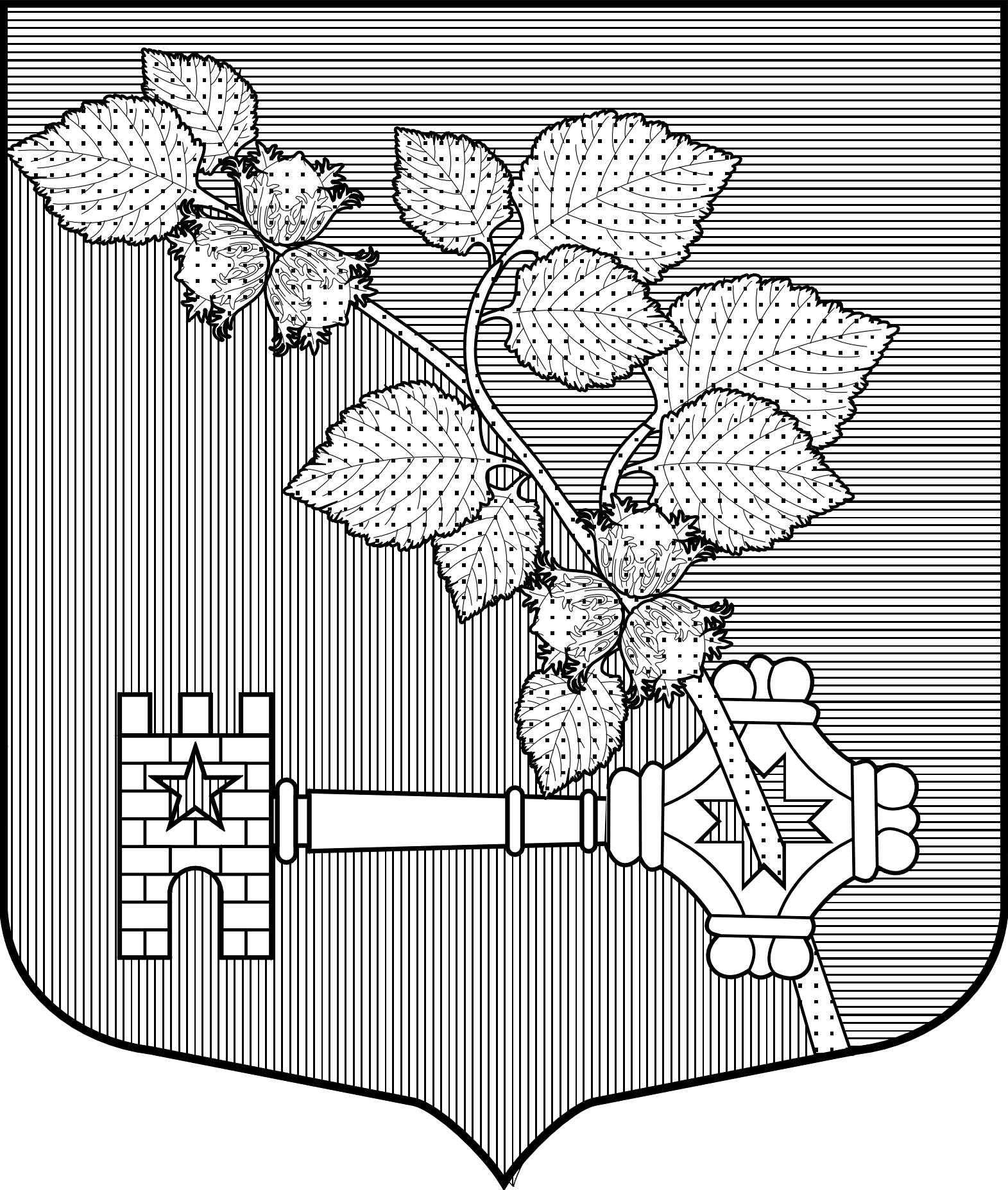 АДМИНИСТРАЦИЯВИЛЛОЗСКОГО ГОРОДСКОГО ПОСЕЛЕНИЯЛОМОНОСОВСКОГО РАЙОНАРАСПОРЯЖЕНИЕ № 123« 26 » августа 2020 г.                               		гп. Виллози«Об утверждении плана проверок юридических лиц и  индивидуальных предпринимателей  на 2021 год»     В соответствии Федеральным законом  от 06.10.2003 года   № 131-ФЗ «Об общих принципах организации местного самоуправления в Российской Федерации», Федеральным законом от 26.12.2008 года  № 294-ФЗ  «О защите прав юридических лиц и  индивидуальных предпринимателей   при осуществлении государственного контроля (надзора) и муниципального контроля», Уставом Виллозского городского поселения Ломоносовского муниципального района Ленинградской области РАСПОРЯЖАЮСЬУтвердить  план  проверок юридических лиц и индивидуальных предпринимателей на 2021 год (Приложение № 1 к настоящему Распоряжению).Должностным лицам администрации, уполномоченным на проведение муниципального контроля, при проведении проверок руководствоваться данным планом и действующими нормативно-правовыми актами.Настоящее Распоряжение подлежит размещению на официальном сайте муниципального образования Виллозское городское поселение по электронному адресу: www.villozi-adm.ru.Настоящее Распоряжение вступает в силу с момента его подписания. Контроль за исполнение настоящего Распоряжения оставляю за собой.Глава администрации      Виллозского городского              поселения         			                     Андреева С.В. Согласовано ________________ начальник юридического отдела   Приложение 1 к распоряжению № 123   от  26.08.2020г.Приложение
к Правилам подготовки органами государственного контроля (надзора) и органами муниципального контроля ежегодных планов проведения плановых проверок юридических лиц и индивидуальных предпринимателей(в ред. Постановления Правительства РФ от 17.08.2016 № 806)ТИПОВАЯ ФОРМА
ежегодного плана проведения плановых проверок юридических лиц и индивидуальных предпринимателейАдминистрацией Виллозского городского поселения(наименование органа государственного контроля (надзора), муниципального контроля)УТВЕРЖДЕНГлава администрации Виллозского городского поселения                       Андреева С.В.(фамилия, инициалы и подпись руководителя)ПЛАН1 Если планируется проведение мероприятий по контролю в отношении объектов защиты, объектов использования атомной энергии, опасных производственных объектов и гидротехнических сооружений, дополнительно указывается наименование этих объектов.2 Если планируется проведение мероприятий по контролю в отношении объектов защиты, объектов использования атомной энергии, опасных производственных объектов и гидротехнических сооружений, дополнительно указывается место нахождения этих объектов.3 Указывается ссылка на положения федерального закона, устанавливающего основания проведения плановой проверки.4 Указывается календарный месяц начала проведения проверки.5 Заполняется, если проверка в отношении субъектов малого предпринимательства проводится в 2016 – 2018 годах. Указывается информация о постановлении о назначении административного наказания или решении о приостановлении и (или) об аннулировании лицензии (дата их вынесения (принятия), номер, орган, вынесший постановление или принявший решение, часть и статья федерального закона, являющаяся основанием привлечения к ответственности), дата их вступления в законную силу, дата окончания проведения проверки, по результатам которой вынесено постановление либо принято решение.6 Заполняется, если проверка проводится по виду государственного контроля (надзора), осуществляемого с применением риск-ориентированного подхода.от “26”августа2020г.проведения плановых проверок юридических лиц и индивидуальных предпринимателей на 2021г.Наименование юридического лица (филиала, представительства, обособленного структурного подразделения), ф.и.о. индивидуального предпринимателя, деятельность которого подлежит проверке 1АдресаАдресаАдресаОсновной государственный регистрационный номерИдентификационный номер налогоплательщикаЦель проведения  проверкиОснование проведения проверкиОснование проведения проверкиОснование проведения проверкиОснование проведения проверкиДата начала проведения проверки 4Срок проведения плановой проверкиСрок проведения плановой проверкиФорма проведения проверки (документарная, выездная, документарная и выездная)Наименование органа государственного контроля (надзора), органа муниципального контроля, с которым проверка проводится совместноИнформация о постановлении о назначении административного наказания или решении о приостановлении и (или) об аннулировании лицензии, дате их вступления в законную силу и дате окончания проведения проверки, по результатам которой они приняты 5Информация о присвоении деятельности юридического лица и индивидуального предпринимателя определенной категории риска, определенного класса (категории) опасности, об отнесении объекта государственного контроля (надзора) к определенной категории риска, определенному классу (категории) опасности 6Наименование юридического лица (филиала, представительства, обособленного структурного подразделения), ф.и.о. индивидуального предпринимателя, деятельность которого подлежит проверке 1место (места) нахождения
юридического лицаместо (места) фактического осуществления деятельности юридического лица, индивидуального предпринимателяместа нахождения объектов 2Основной государственный регистрационный номерИдентификационный номер налогоплательщикаЦель проведения  проверкидата государственной регистрации юридического лица, индивидуального предпринимателядата окончания последней проверкидата начала осуществления юридическим лицом, индивидуальным предпринимателем деятельности в соответствии с представленным уведомлением о начале деятельностииные основания в соответствии с федеральным законом 3Дата начала проведения проверки 4рабочих днейрабочих часов
(для малого и среднего предпринимательства и микропредприятий)Форма проведения проверки (документарная, выездная, документарная и выездная)Наименование органа государственного контроля (надзора), органа муниципального контроля, с которым проверка проводится совместноИнформация о постановлении о назначении административного наказания или решении о приостановлении и (или) об аннулировании лицензии, дате их вступления в законную силу и дате окончания проведения проверки, по результатам которой они приняты 5Информация о присвоении деятельности юридического лица и индивидуального предпринимателя определенной категории риска, определенного класса (категории) опасности, об отнесении объекта государственного контроля (надзора) к определенной категории риска, определенному классу (категории) опасности 6ООО «Нагорное»188506, Ленинградская обл., Ломоносовский р-н, д.Малое Карлино, Пушкинское ш., д.50188506, Ленинградская обл., Ломоносовский р-н, д.Малое Карлино, Пушкинское ш., д.50кадастровый номер з/у 47:14:0652001:4510247021843084720014692Проверка целевого использования земель06.03.2001июль20ДВ